                Spanish Wine Dinner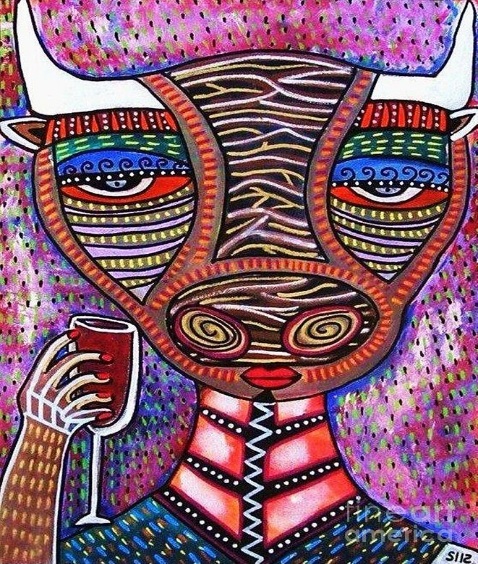                             Enjoy a selection of boutique wines from Spain                              paired with a 4 course dinner                               created by  German Master Chef Michael OberMenu lobster saladw/ orange filets & arugulain naval orange vinaigretteJuve y Camps Essential Xarello Brut 2013 – Catalonia *poached monkfish medallionin lemon, saffron, caper jusw/ shaved green asparagus Vina Somoza Godello Sobre Lias 2013 - Galicia *crispy roast pork suckling w/ vegetable medley & baby potatoes in rioja Finca Valpiedra Rioja Cantos de Valpiedra 2011 – Rioja *tarta de santiagoSpanish almond cakew/ flamed meringue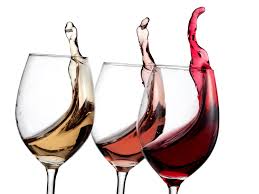 J Ordonez Moscatel Seleccion Especial #1 2012 – Malaga 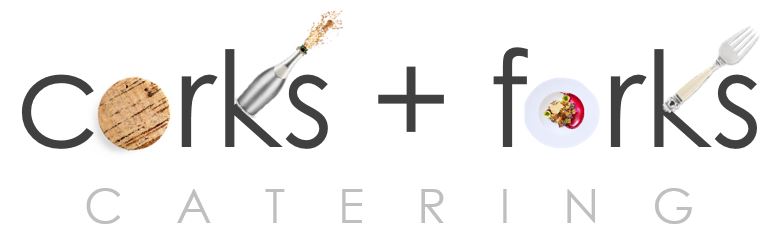 PO Box 8762 WPB FL 33407 PH: 561 339 2444www.corksandforkscatering.com